Физминутки для дошкольников:Киска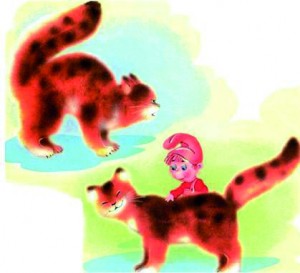 То прогнет,То выгнет спинку,Ножку вытянет вперед -Это делает зарядкуНаш Маркиз -Пушистый кот.Чешет он себя за ушком,Жмурит глазки и урчит.У Маркиза все в порядке:Когти, шерсть и аппетит.Котята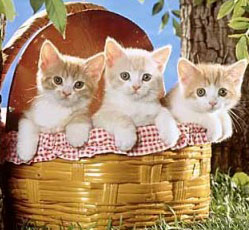 Пушистые комочкиУмыли лапкой щечки,Умыли лапкой носик,Умыли лапкой глазки –Правый глазик, левый глазик.Умыли лапкой ушки –Правое ушко, левое ушко.А ушки у котят, как домики стоят.МишкиМишки по лесу гуляли,(идем вперевалочку)Мишки ягоды искали.Вот так, вот так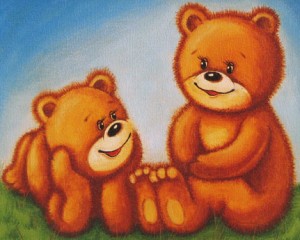 (ставим одну руку на бочок – это «корзинка»)Мишки ягодки искали.Сладку ягодку малинкуПоложили всю в корзинкуВот так, вот так.(собираем ягоды и складываем в «корзинку»)Положили всю в корзинку.Как малинкой угостились,Все на травке развалились.Вот так, вот так(гладим себя по животику)Все на травке развалились.А потом Мишки плясалиЛапки кверху поднималиВот так, вот так(выставляем ножки на пятку, поднимаем руки вверх)Звериная зарядка.Раз – присядка, два – прыжок.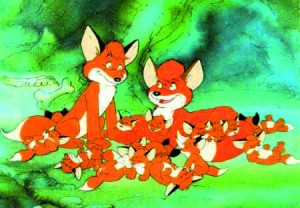 Это заячья зарядка.А лисята как проснуться (кулачками потереть глаза)Любят долго потянуться (потянуться)Обязательно зевнуть (зевнуть, прикрывая рот ладошкой)Ну и хвостиком вильнуть(движение бедрами в стороны)А волчата спинку выгнуть (прогнуться в спине вперед)И легонечко подпрыгнуть (легкий прыжок вверх)Ну, а мишка косолапый (руки полусогнуты в локтях, ладошки соединены ниже пояса)Широко расставив лапы (ноги на ширине плеч)То одну, то обе вместе (переступание с ноги на ногу)Долго топчется на месте (раскачивание туловища в стороны)А кому зарядки мало – начинает все сначала.Дикие животныеВстанем, надо отдохнуть,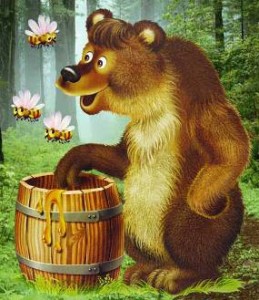 Наши пальчики встряхнуть.Поднимайтесь, ручки, вверх,Шевелитесь, пальчики, –Так шевелят ушкамиСеренькие зайчики.Крадемся тихо на носочках,Как лисы бродят по лесочку.Волк озирается кругом,И мы головки повернем.Теперь садимся тише, тише –Притихнем, словно в норках мыши.Ходил медведь по лесу,Топтался и рычал.Хотел он очень медаА где достать – не знал.Пингвины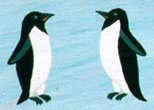 Идут себе вразвалочку,Ступают вперевалочкуПингвин-папа,Пингвин-мамаИ сынишка пингвинишкаВ черном фраке и манишке.(имитировать движения пингвинов, шагать по кругу)****Руки подняли и покачали.Это деревья в лесу.Руки нагнули, кисти встряхнули.Ветер сбивает росу.В стороны руки, плавно помашем.Это к нам птицы летят.Как они сядут, тоже покажем.Крылья сложили назад.Птички и ветер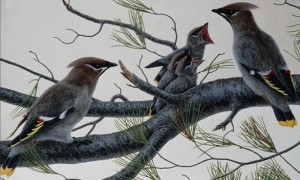 Маленькие птички,Птички-невелички,По лесу летают,Песни распевают, (машем руками, как крылышками)Буйный ветер налетел, (руки вверх, раскачиваемся из стороны в сторону)Птичек унести хотел.Птички спрятались в дупло (приседаем на корточки, закрываем голову руками)Там не тронет их никто.Попугай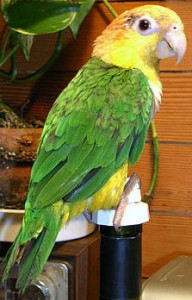 Жил на свете попугай.Крылья шире расправляй.(руки в стороны, влево, вправо)Он любил летать всех выше,Выше пальм, жирафов выше.(потянуться на носках, руки вверх)В гости к деткам прилетал,Вместе с ними отдыхал,(делать приседания)Прыгал, кланялся, шалил,(наклоны головы или туловища вперед)С малышами говорил.****Мы к лесной полянке вышли,Поднимая ноги выше,Через кустики и кочки,Через ветви и пенечки.Очень долго мы шагали,Наши ноженьки устали.Сейчас сядем, отдохнем,А потом гулять пойдем.1, 2, 3, 4, 5Все умеем мы считать,Отдыхать умеем тоже.Руки за спину положим.Голову подымем вышеИ легко-легко подышим…Раз, два! – выше голова,Три, четыре – руки шире.Пять, шесть – тихо сесть.Раз – подняться, подтянуться,Два – согнуться, разогнутьсяТри – в ладоши три хлопка,Головою три кивка.На четыре – руки шире,Пять – руками помахать,Шесть – за стол тихонько сядь.РазминкаВсе движения разминкиповторяем без запинки!Эй! Попрыгали на месте.Эх! Руками машем вместе.Эхе – хе! Прогнули спинки,Посмотрели на ботинки.Эге – ге! Нагнулись нижеНаклонились к полу ближе.Повертись на месте ловко.В этом нам нужна сноровка.Что, понравилось, дружок?Завтра будет вновь урок!****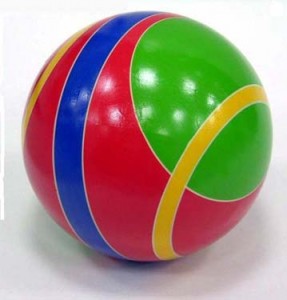 Раз – руки вверх махнулиИ при том вздохнулиДва – три нагнулись. пол досталиА четыре – прямо встали и сначала повторяем.Воздух сильно мы вдыхаемПри наклонах выдох дружныйНо колени гнуть не нужно.Чтобы руки не устали,Мы на пояс их поставим.Прыгаем как мячикиДевочки и мальчики****Мы ладонь к глазам приставим,Ноги крепкие расставим.Поворачиваясь вправо,Оглядимся величаво.И налево надо тожеПоглядеть из-под ладошек.И – направо! И ещеЧерез левое плечо!Хватит.Выдохнуть, вдохнуть,Потянуться, отдохнуть.***Руки к солнцу поднимаю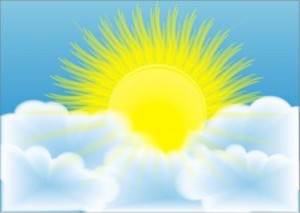 И вдыхаю, и вдыхаю.Ну, а руки опускаю,Воздух тихо выдыхаю.Это очень хорошо.Что сегодня дождик шел!(поднимаем ручки через стороны вверх,делая вдох через нос.Через стороны опускают руки и тихопроизносят на выдохе: «Ф – Ф – Ф»)С добрым утром!– С добрым утром, глазки! (поглаживают веки глаз)– Вы проснулись? (смотрим в бинокль)– С добрым утром, ручки! (поглаживаем)– Вы проснулись? (хлопаем)– С добрым утром, ножки!– Вы проснулись? (топают)– С добрым утром, солнце! (раскрывают руки навстречу солнцу)Доброе утро- Доброе утро! – птицы запели.(дети машут руками)Добрые люди встают с постели;(показывают, как просыпаются, потягиваются)Прячется все темнота по углам,(разбегаются, прячутся за мебелью)Солнце вошло и идет по делам!(возвращаются на прежнюю позицию, разводят в стороны руки, маршируют на месте)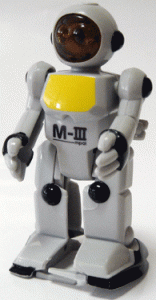 РоботСтоит робот на дороге,У него не гнутся ноги,Может он махать руками,Может он моргать глазами,Может головой кивать,Раз, два, три, четыре, пять.****Пошли детки гулятьСтали листья собирать:Красный листик, желтый листик…А потом давай считать:Один, два, три, четыре, пять!Сколько листиков собрали?Пять!С листьями осенними будем мы играть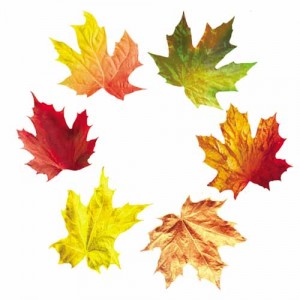 С листьями осенними будем танцевать!ЛисточкиМы листики осенние,На ветках мы сидим.Дунул ветер – полетели.Мы летели, мы летелиИ на землю тихо сели.Ветер снова набежалИ листочки все поднял.Закружились, полетелиИ на землю снова сели